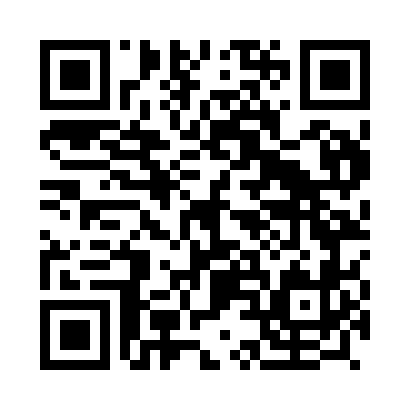 Prayer times for Gatas, PortugalMon 1 Apr 2024 - Tue 30 Apr 2024High Latitude Method: Angle Based RulePrayer Calculation Method: Muslim World LeagueAsar Calculation Method: HanafiPrayer times provided by https://www.salahtimes.comDateDayFajrSunriseDhuhrAsrMaghribIsha1Mon5:427:141:356:047:559:232Tue5:407:131:346:057:569:243Wed5:387:111:346:067:579:254Thu5:367:101:346:067:589:265Fri5:347:081:336:077:599:286Sat5:327:061:336:088:009:297Sun5:317:051:336:088:019:308Mon5:297:031:336:098:029:319Tue5:277:021:326:108:039:3310Wed5:257:001:326:108:049:3411Thu5:236:591:326:118:059:3512Fri5:216:571:316:128:079:3713Sat5:206:561:316:128:089:3814Sun5:186:541:316:138:099:3915Mon5:166:531:316:138:109:4016Tue5:146:511:316:148:119:4217Wed5:126:501:306:158:129:4318Thu5:106:481:306:158:139:4419Fri5:096:471:306:168:149:4620Sat5:076:451:306:168:159:4721Sun5:056:441:296:178:169:4922Mon5:036:421:296:188:179:5023Tue5:016:411:296:188:189:5124Wed5:006:401:296:198:199:5325Thu4:586:381:296:198:209:5426Fri4:566:371:296:208:219:5627Sat4:546:361:286:208:229:5728Sun4:526:341:286:218:239:5829Mon4:516:331:286:228:2410:0030Tue4:496:321:286:228:2510:01